О Т Ч Е ТНа НЧ „Извор – 1907” – с.СъботковциЗа 2023 година1.Брой регистрирани читалищни членове                                              - 53 броя2. Брой книги в библиотеката                                                                     - 6 550 броя3. Сграден фонд /читалищна собственост/                                            - 300 м24. Самодейни колективи   - певческа група „Черганка”5. Клуб „Деца и традиции”6. Интернет клуб7. Кулинарен клуб „От нищо-нещо”8. Демонстрационен център за народни занаятиДЕЙНОСТИДейността на читалището през 2023 година приоритетно бе насочена към младите хора и децата в селото.Организиране на културни мероприятия и събития, свързани с народния календар в селото:Баба Марта, Еньовден, Коледа, Сурваки, Никулден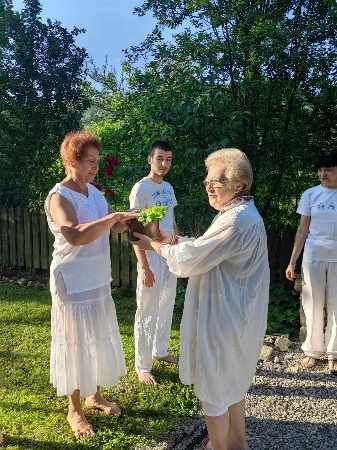 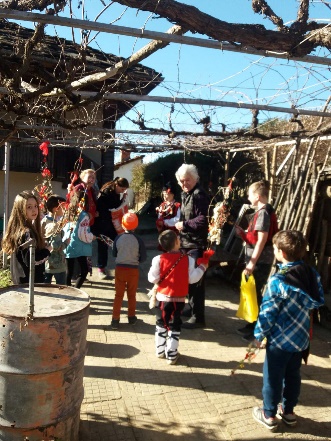 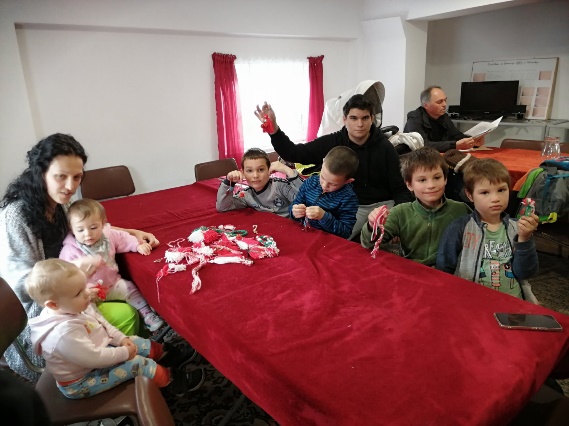 Развитие на творческите и физически умения на децата -  творчески работилнички, театрално студио, игри и състезания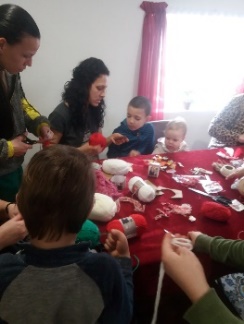 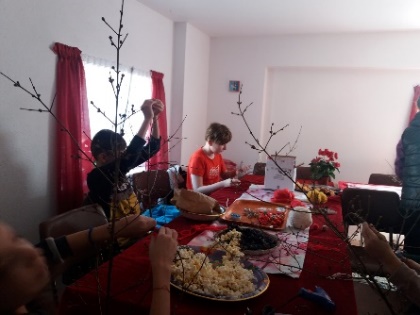 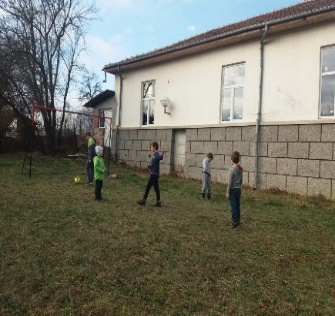 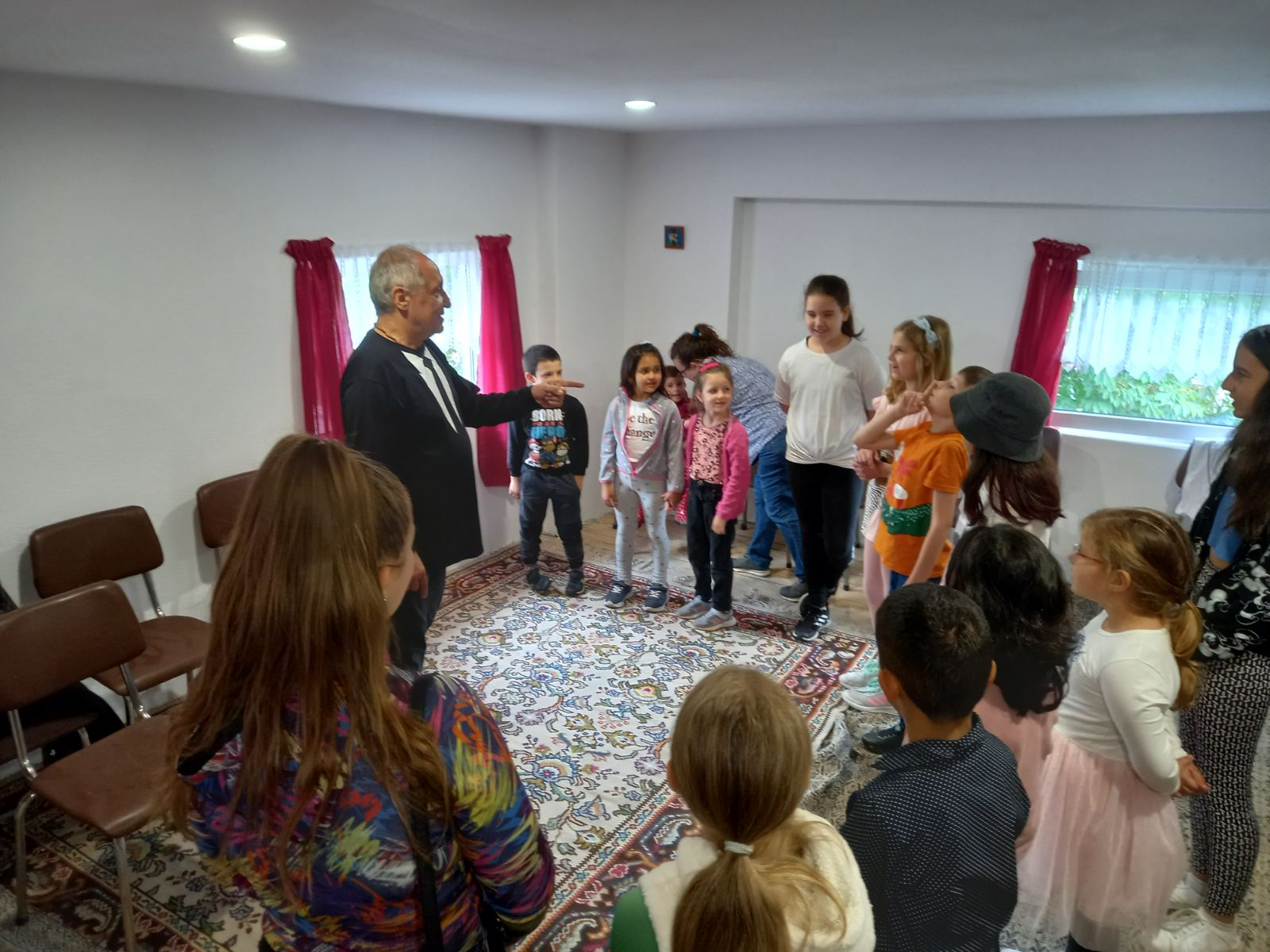 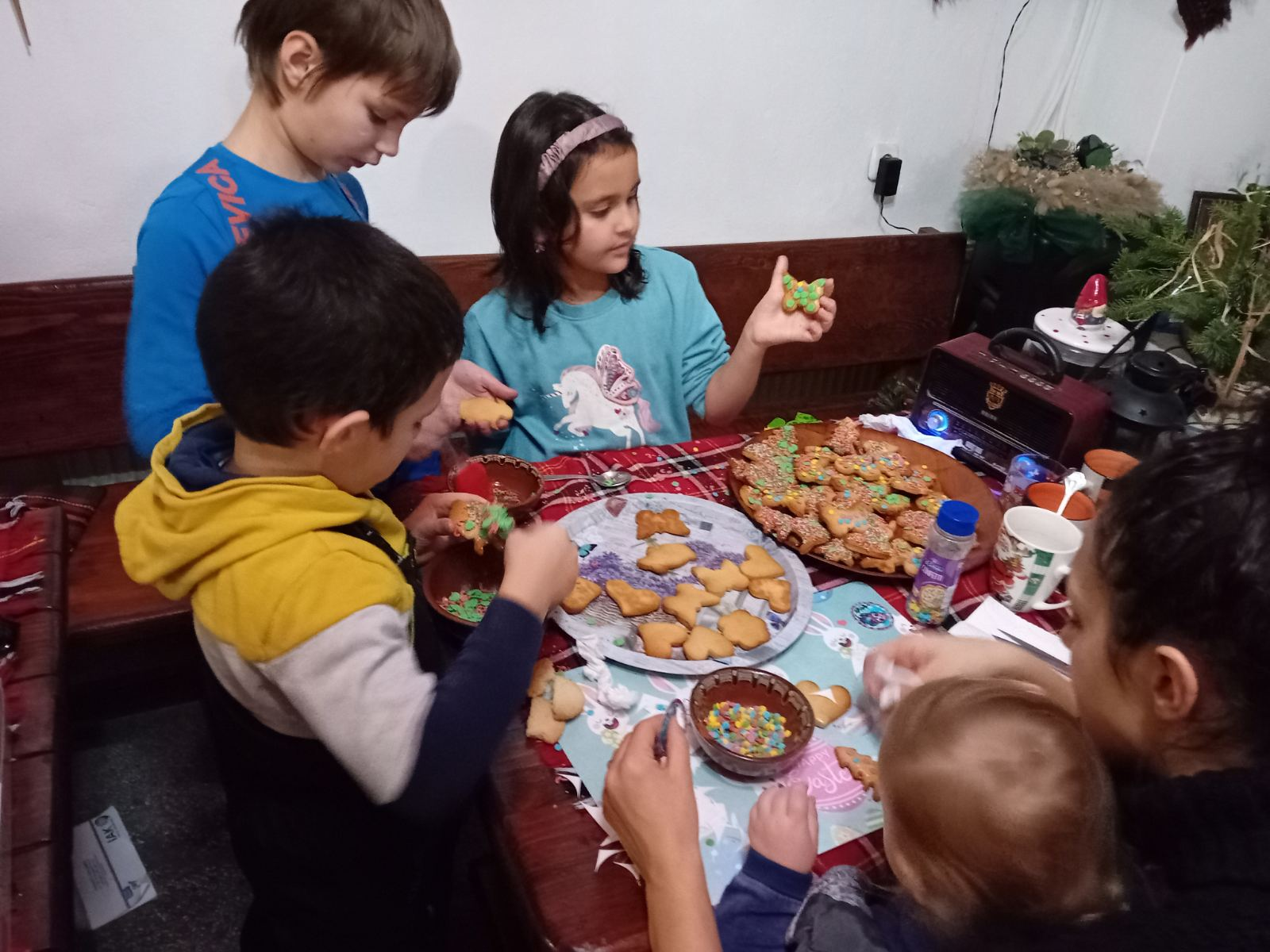 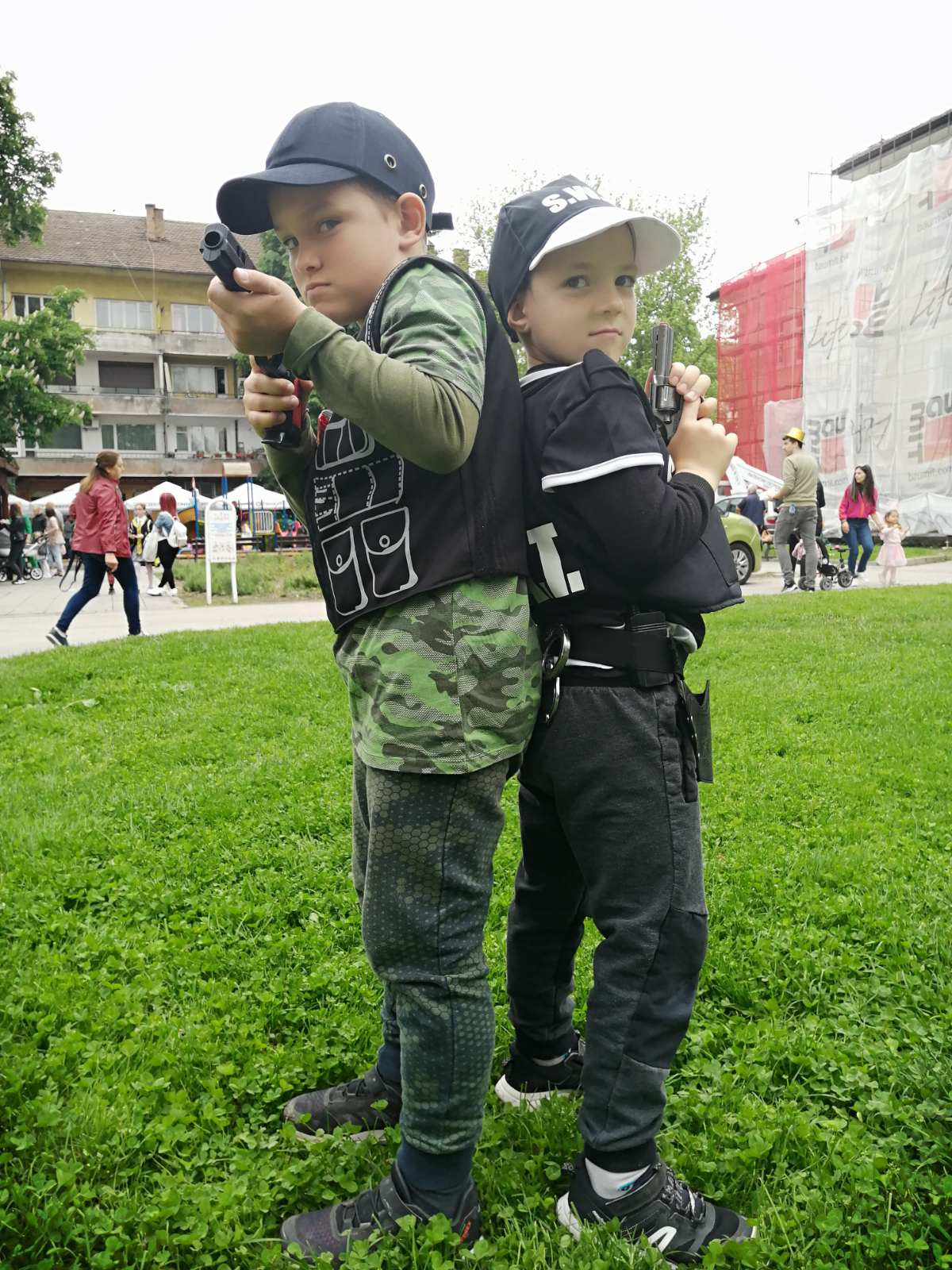 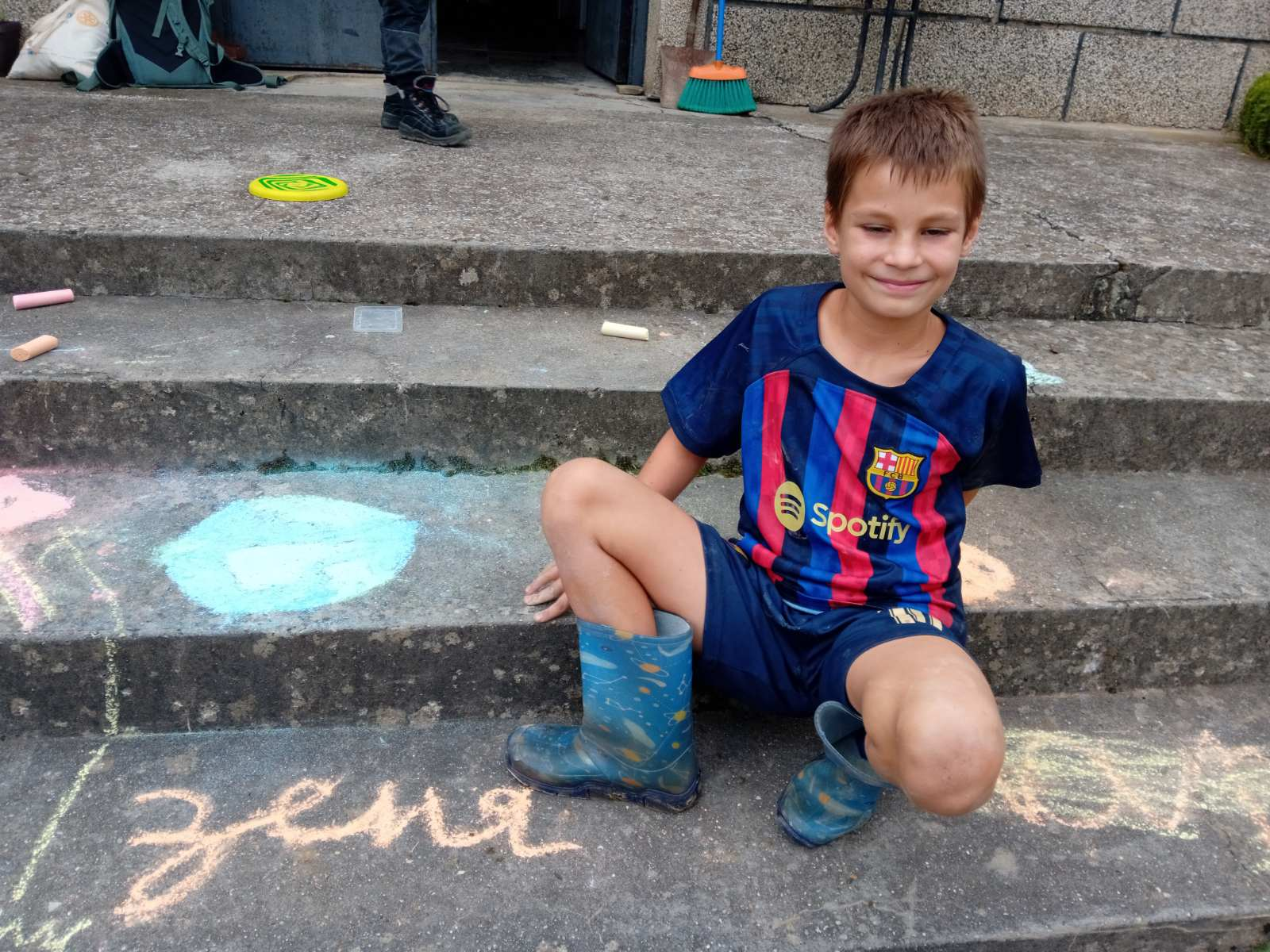 Работа с деца и младежи по инициативите „По пътя на хляба“ , „По пътя на вълната“ и „Приеми ме на село“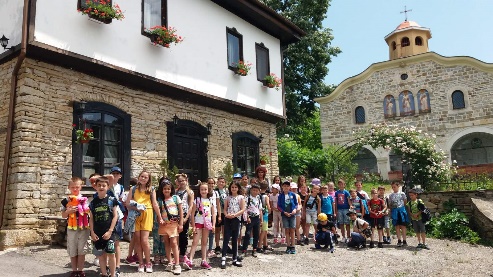 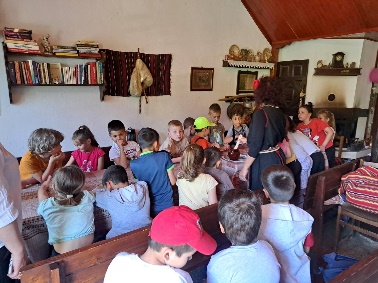 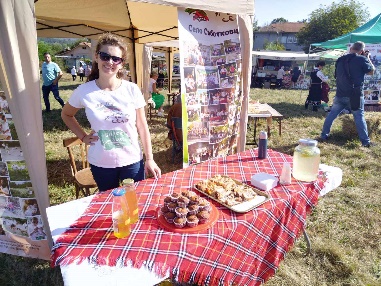 Организиране и провеждане на кулинарен събор „От нищо – нещо“ с участието на 21 читалища от региона и специален гост Деси Добрева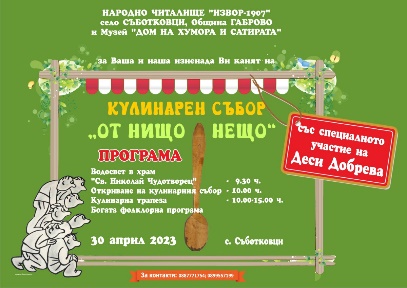 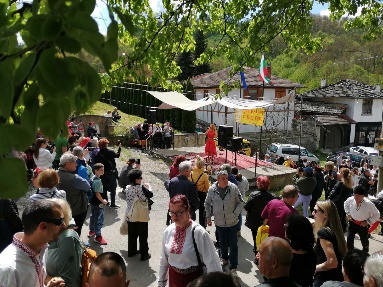 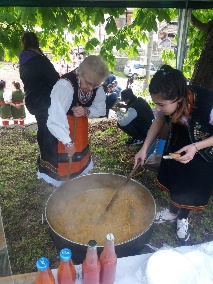 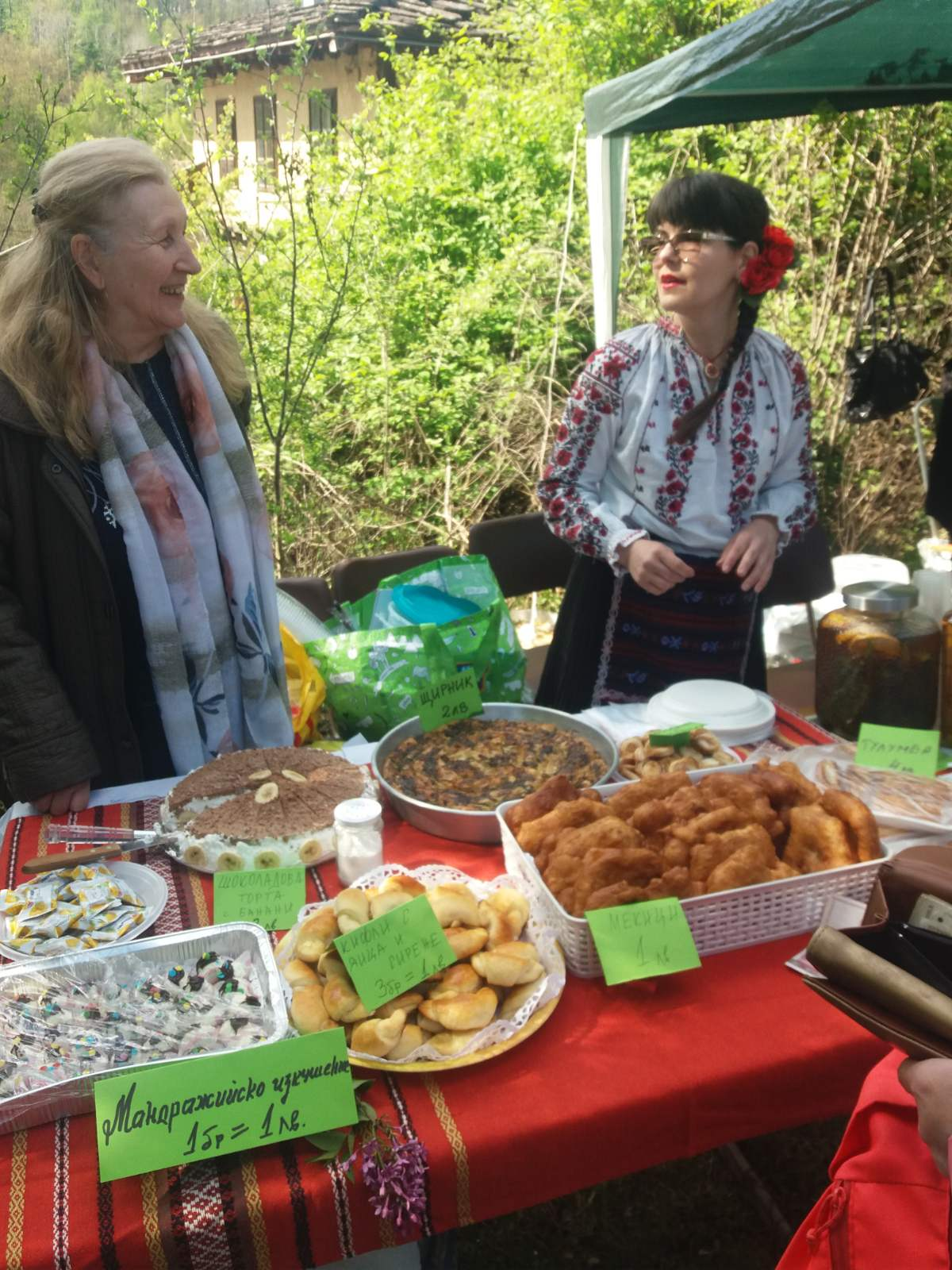 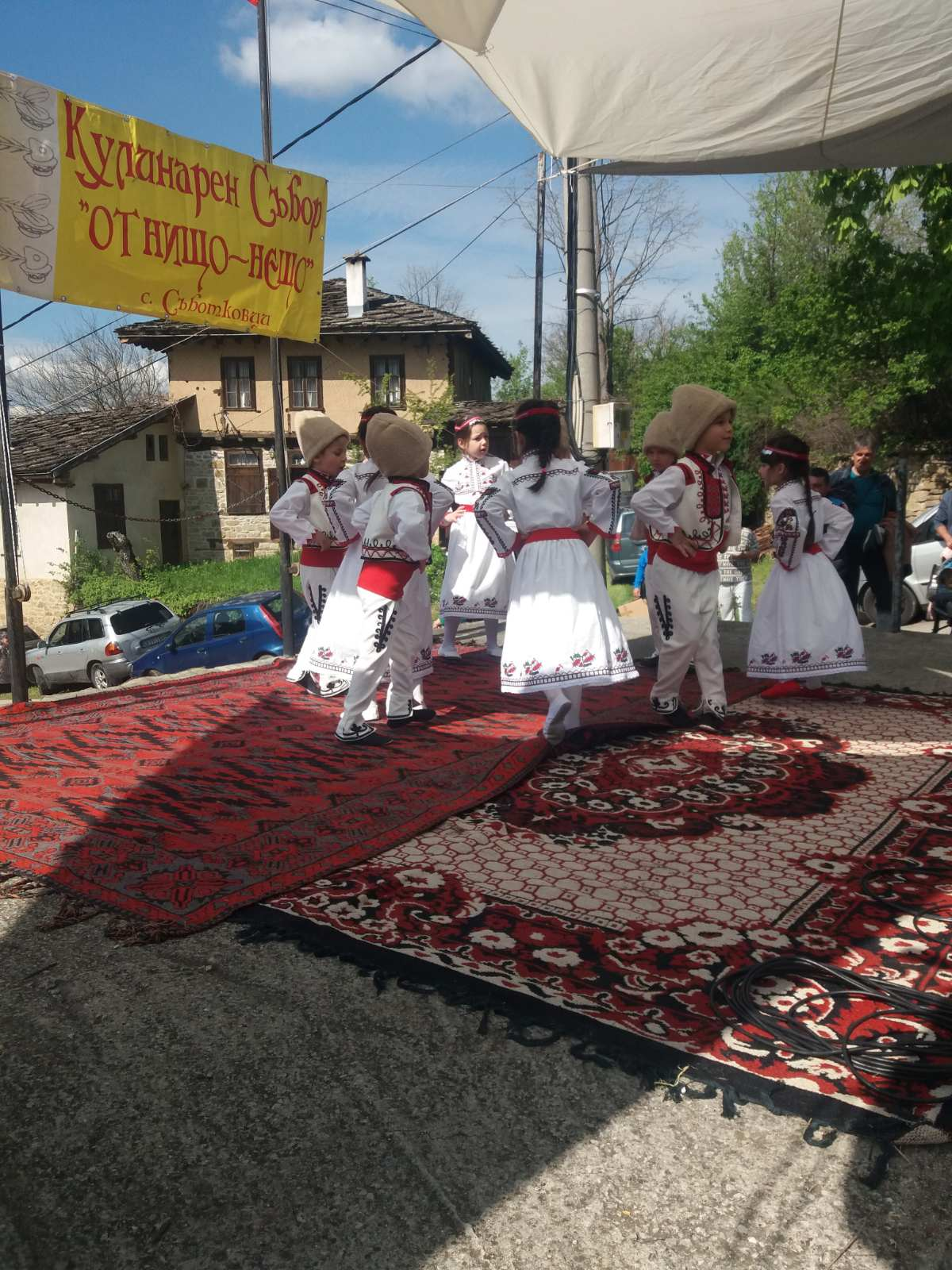 Поддържане и увеличаване на библиотечния фонд .Класифициране на новите книги и популяризиране на библиотечната сбирка сред читателите на селото.Интернет клуб - осигуряване покритие на цялото село въздушно и с кабел с високоскоростен интернет и поддръжка.Утвърждаване на читалището като средище на културна и социална дейност за обогатяване живота на живущите на село – конкурс „Осмомартенски кулинарни изкушения“, Коледа и посрещане на Новата година.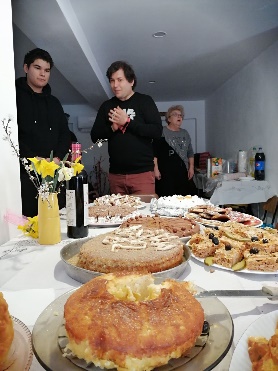 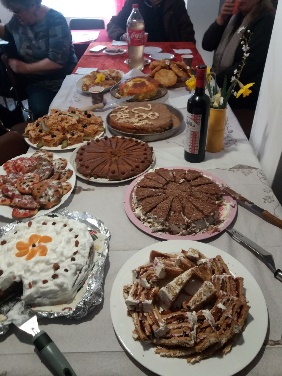 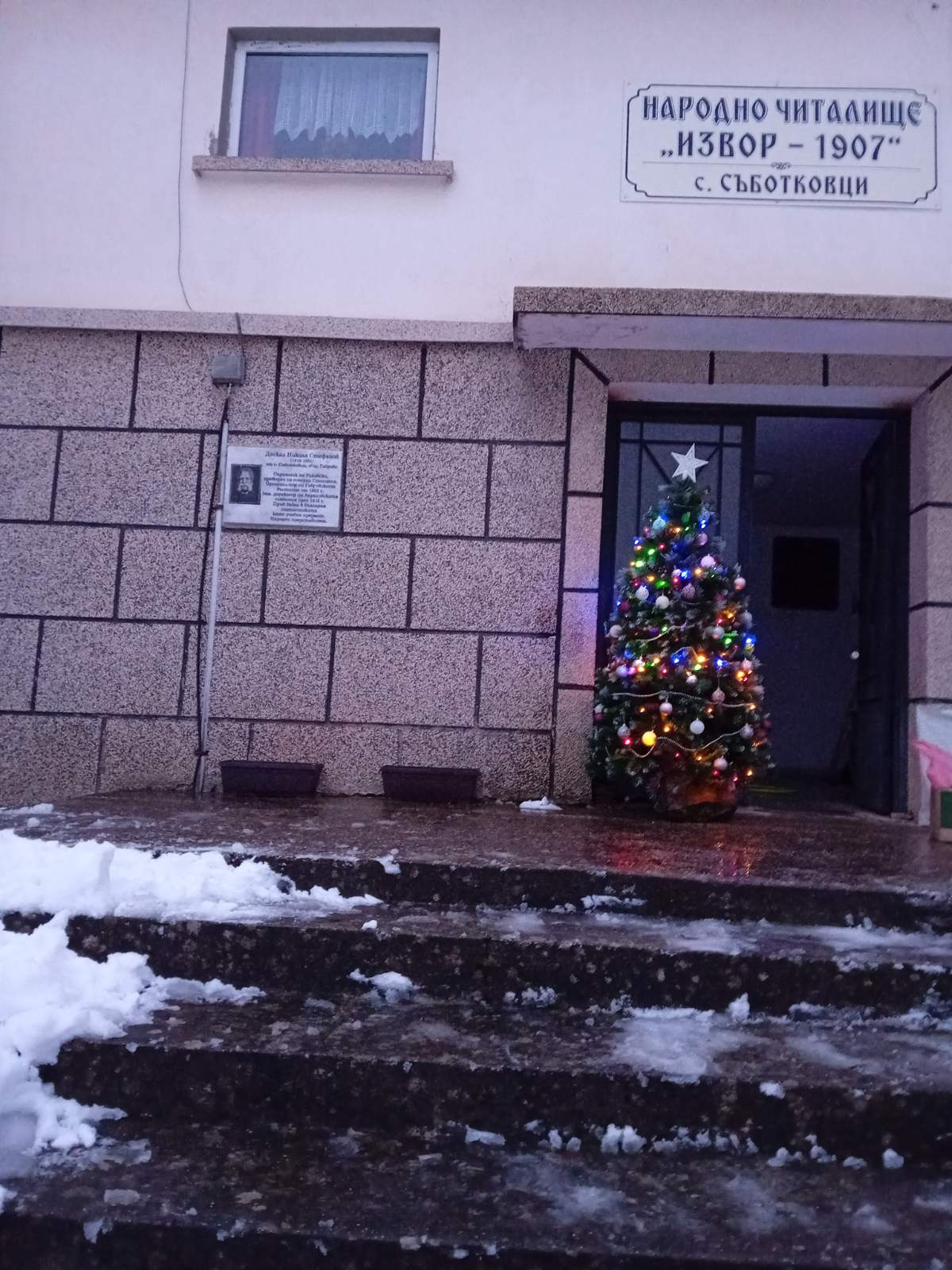 Обогатяване и популяризиране на архивната сбирка „История на читалищната дейност в селото“  сред местното население и гостите на селото.Облагородяване на селото с цветни акценти в рамките на инициативите „Да изчистим България за един ден“ и „Съботковци – село с европейска визия и български дух“.Продължаване дейностите по спасяването и възстановяването на стария каменен мост, построен от Пенчо Семов.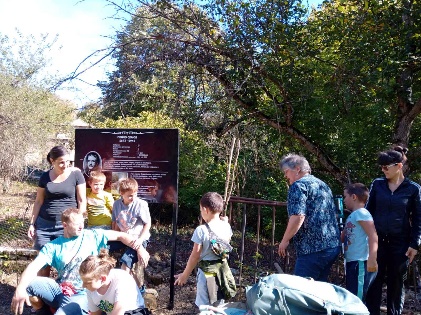 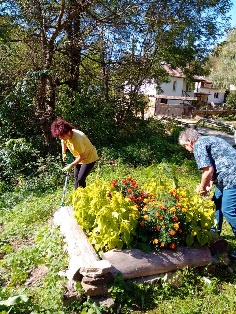 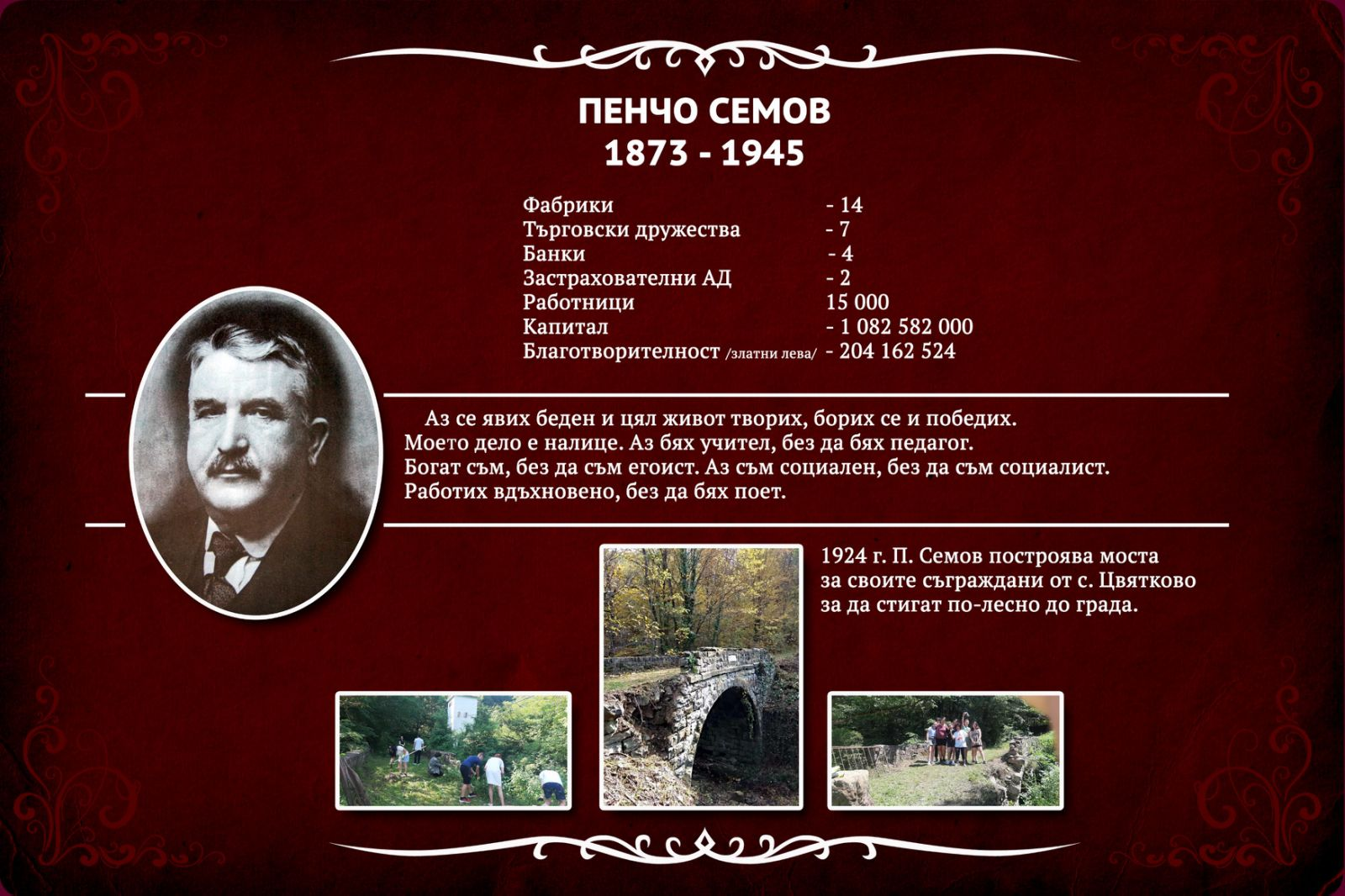 За гореописаните дейности читалището е изразходвало сумата от 9013.00 лева държавна субсидия. Няма извършени разходи за хонорари, по граждански договори, лица на трудови договори,12.02.2024г.                                                         Председател на НЧ „Извор-1907”,с.Съботковци                                                         .........................................................                                                                                                         /Татяна Ненова/